          November 16, 2018Money Market Operations as on November 15, 2018 
       (Amount in Rupees billion, Rate in Per cent)  RESERVE POSITION@ @ Based on Reserve Bank of India (RBI) / Clearing Corporation of India Limited (CCIL) / Fixed Income Money Market and Derivatives Association of India (FIMMDA) Data.  -   Not Applicable / No Transaction  **   Relates to uncollateralized transactions of 2 to 14 days tenor.  @@ Relates to uncollateralized transactions of 15 days to one year tenor  # The figure for the cash balances with RBI on Sunday is same as that of the previous day (Saturday).  $ Includes refinance facilities extended by RBI  ¥  As per the Press Release No. 2014-2015/1971 dated March 19, 2015## Collateralised Borrowing and Lending Obligation (CBLO) segment of the money market has been discontinued and replaced with Triparty Repo with effect from November 05, 2018                                                                                                          Ajit Prasad Press Release : 2018-2019/1140                                                        Assistant Adviserप्रेस प्रकाशनी PRESS RELEASEसंचार विभाग, केंद्रीय कार्यालय,  एस.बी.एस.मार्ग, मुंबई-400001________________________________________________________________________________________________________DEPARTMENT OF COMMUNICATION, Central  Office,  S.B.S. Marg, Mumbai-400001फोन/Phone: 91 222266 0502 फैक्स/Fax: 91 222266 0358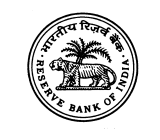 भारतीय रिज़र्व बैंकRESERVE BANK OF वेबसाइट :www.rbi.org.in/hindiWebsite : www.rbi.org.inइ-मेलemail:helpdoc@rbi.org.inMONEY MARKETS@ MONEY MARKETS@  Volume  (One Leg)  Weighted Average Rate Range A.  Overnight Segment (I+II+III+IV)  	  2,252.546.295.00-6.50A.  I.  Call Money  	  170.076.345.10-6.50A.  II. Triparty Repo ## 1,516.296.275.90-6.45A.  III. Market Repo        566.196.325.00-6.50A.  IV. Repo in Corporate Bond  0.00-B.  Term Segment  B.  I. Notice Money**   2.576.395.55-6.50B.  II. Term Money@@  2.71-6.50-7.90B.  III. Triparty Repo ##0.00--B.  IV. Market Repo  13.936.636.50-7.20B.  V. Repo in Corporate Bond  0.607.907.90-7.90RBI OPERATIONS@  RBI OPERATIONS@  Auction DateTenor (Days) Maturity DateAmount Outstanding   CurrentRate/Cut   off RateC.     Liquidity Adjustment Facility   Liquidity Adjustment Facility  (i) Repo (Fixed  Rate)                          15/11/2018116/11/201837.466.50(ii) Repo (Variable Rate) 02/11/20181416/11/2018235.026.5206/11/20181420/11/2018230.036.5609/11/20181322/11/2018235.046.5813/11/20185608/01/2019200.026.6013/11/20182811/12/2018200.016.5513/11/20181427/11/2018235.026.60(iii) Reverse Repo (Fixed  Rate)    15/11/2018116/11/2018504.416.25(iv) Reverse Repo (Variable Rate) -----D.  Marginal Standing Facility                15/11/2018116/11/20180.306.75E.  Standing Liquidity Facility Availed from RBI$  Standing Liquidity Facility Availed from RBI$  21.20F.   Cash Reserves Position of Scheduled Commercial Banks  (i) Cash balances with RBI as on#   November 09, 20184,804.61(ii) Average daily cash reserve requirement for the fortnight ending   November 09, 20184,855.60G.  Government of India Surplus Cash Balance Reckoned for Auction as on ¥  November 15, 2018 0.00